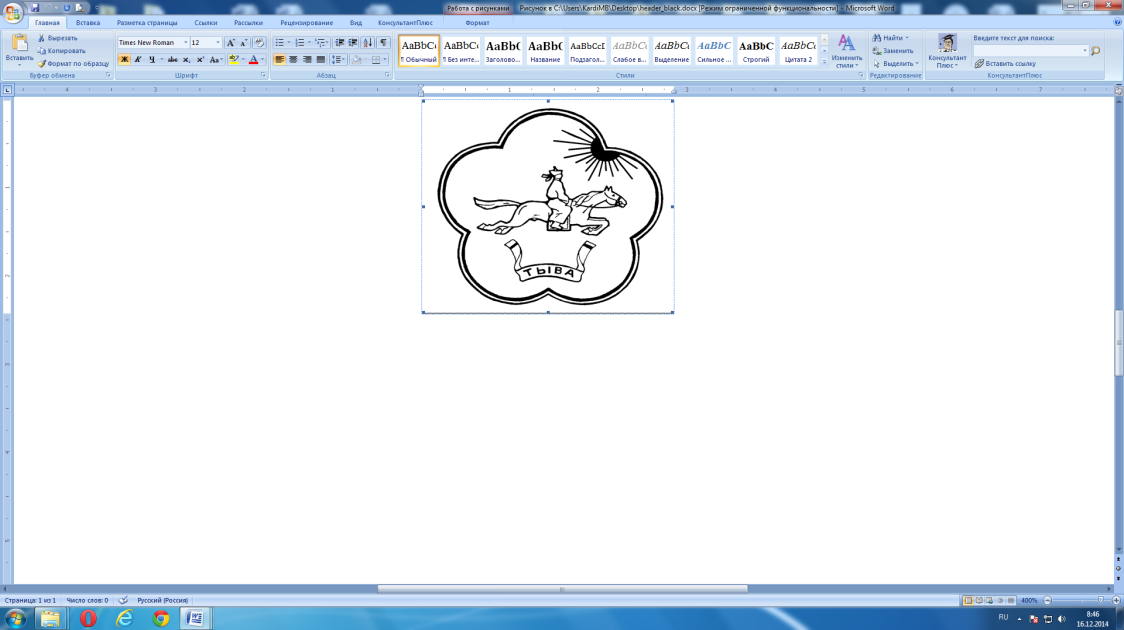 ТЫВА РЕСПУБЛИКАНЫӉ ЧАЗАА
ДОКТААЛПРАВИТЕЛЬСТВО РЕСПУБЛИКИ ТЫВА
ПОСТАНОВЛЕНИЕот 18 января 2018 г. № 11г.КызылО признании утратившими силу некоторыхпостановлений Правительства Республики ТываПравительство Республики Тыва ПОСТАНОВЛЯЕТ:1. Признать утратившими силу:постановление Правительства Республики Тыва от 21 августа 2007 г. № 833 «О распределении обязанностей между Председателем Правительства Республики Тыва, первыми заместителями и заместителями Председателя Правительства Республики Тыва»;постановление Правительства Республики Тыва от 23 апреля 2010 г. № 163     «О Государственной премии Республики Тыва»;постановление Правительства Республики Тыва от 15 сентября 2010 г. № 376 «О внесении изменения в пункт 8 Положения о Государственной премии Республики Тыва».2. Разместить настоящее постановление на «Официальном интернет-портале правовой информации» (www.pravo.gov.ru) и официальном сайте Республики Тыва  в информационно-телекоммуникационной сети «Интернет».Глава Республики Тыва								  Ш. Кара-оол